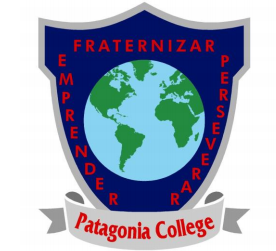 PROTOCOLO DE VULNERACIÓNDE DERECHOSDE LOS ALUMNOSLa buena convivencia se enseña y se aprende en el Colegio y para ello la política de prevención mencionada, el Reglamento, el Plan de Gestión de Convivencia y las estrategias focalizadas de promoción de convivencia positiva. Sin perjuicio de lo anterior, el Colegio estima que la buena convivencia se vivencia en plenitud en el hogar a través de los miembros de la familia con un testimonio y conductas coherentes.  En esta línea, es fundamental el rol formativo de los padres en especial en la prevención y el fortalecimiento de los factores de protección de los alumnos. Los padres y apoderados deben trabajar en coordinación con el Colegio con la finalidad de transmitir testimonios y parámetros robustos a los alumnos en los que no haya contradicción. (Ej. La importancia del valor de la honestidad académica, la responsabilidad, la solidaridad). Al respecto, la adhesión concreta de la familia al Reglamento y Protocolos se materializa en el respeto que los padres les otorgan a las sugerencias del Colegio para optimizar la trayectoria escolar de los alumnos. (Ej. Un plan de intervención, un compromiso familia – Colegio, una derivación sicológica). La siguiente tabla presenta el proceder inmediato frente a situaciones de riesgo que el Colegio estima deben tener un abordaje con urgencia:SITUACIONES FRENTE A LAS CUALES SE ACTIVA EL PRESENTE PROTOCOLO.  Cuando recibamos la noticia o denuncia, por cualquier medio, de la ocurrencia de una situación que  pudiera estar vulnerando los derechos de uno o más estudiantes del Colegio, ya se al interior o fuera de este. Entenderemos por vulneración de derechos de los estudiantes, cuando estos son o han sido víctimas de maltrato, agresiones de cualquier tipo o naturaleza; descuido o trato negligente por parte de sus padres, tutores o cuidadores en general.Algunos ejemplos de trato negligente: No se atienden las necesidades físicas básicas como: alimentación, vestuario, higiene y vivienda. No se proporciona atención médica o no se les entregan sus medicamentos de manera oportuna. No se protege y/o se expone a los estudiantes a situaciones de peligro tanto físico, psicológico o social. No se atienden sus necesidades psicológicas, emocionales o afectivas.Si existe abandono, y/o cuando se le expone a hechos de violencia, pornografía o uso de drogas. El protocolo será activado: Cuando cualquier adulto del colegio o externo a él, observa o detecta una situación de vulneración de un estudiante del colegio. Cuando los padres presentan la denuncia por la situación que afecta a su hijo. Cuando se recibe el aviso por parte de los estudiantes u otras personas, relacionadas o no con él. RESPONSABLE DE LA ACTIVACIÓN, MONITOREO, REGISTRO, EVALUACIÓN Y CIERRE DEL PROTOCOLO.ACTIVACIÓN DE PROTOCOLO CUANDO SITUACIÓN OCURRE DENTRO DEL COLEGIO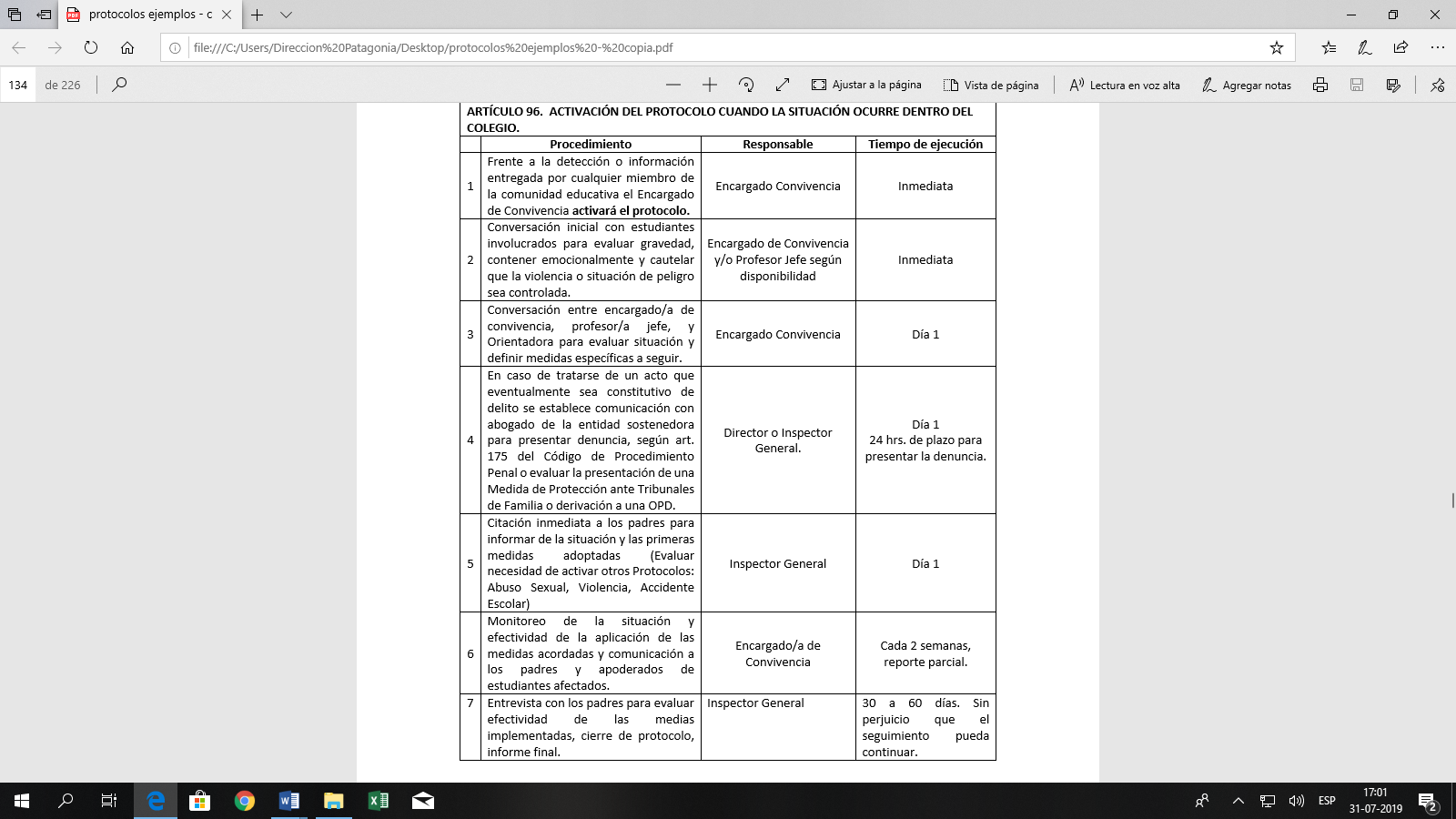 ACTIVACIÓN DEL PROTOCOLO CUANDO LA SITUACIÓN OCURRE FUERA DEL COLEGIO.   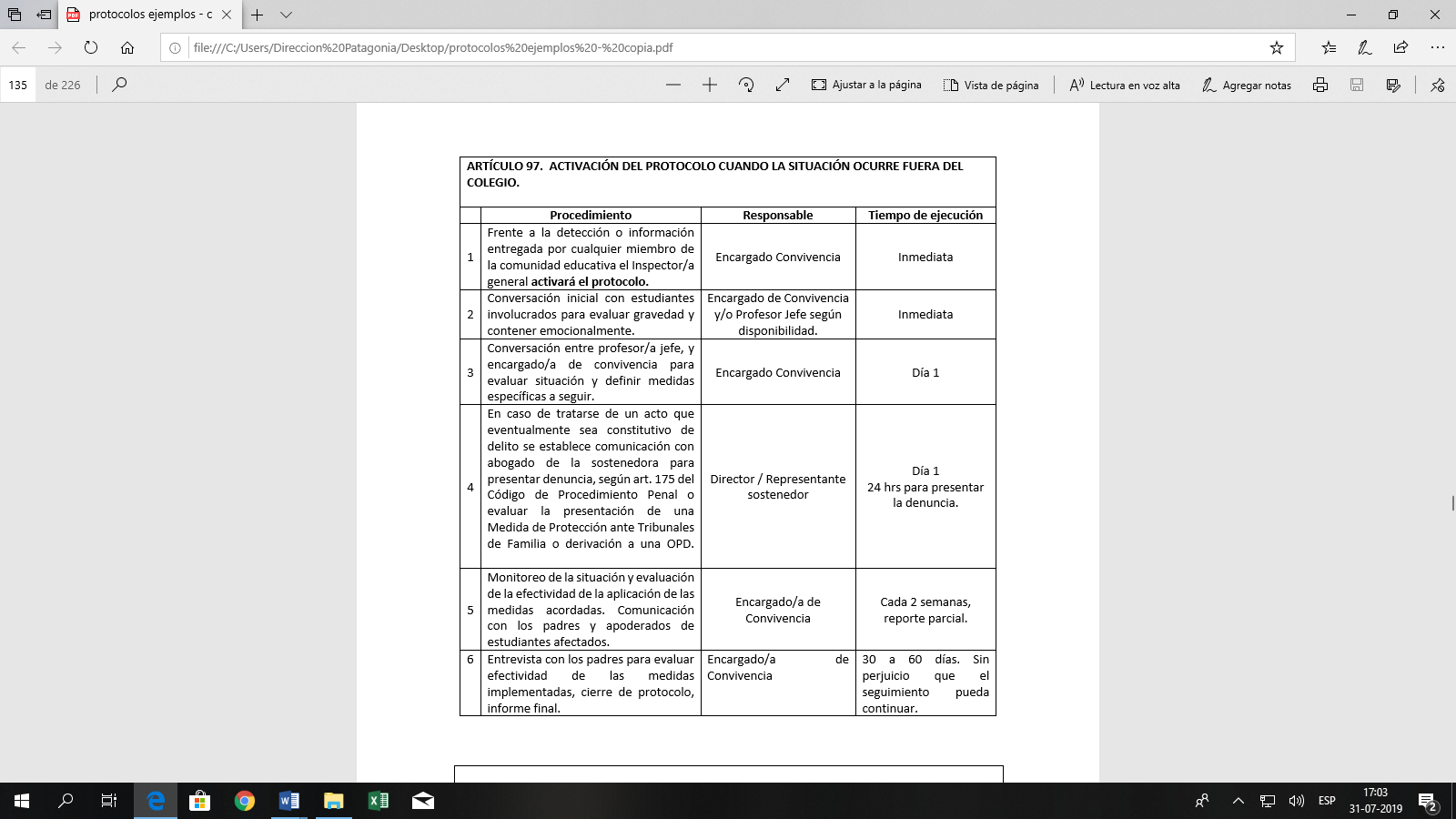 